Гришина Виктория Борисовна, 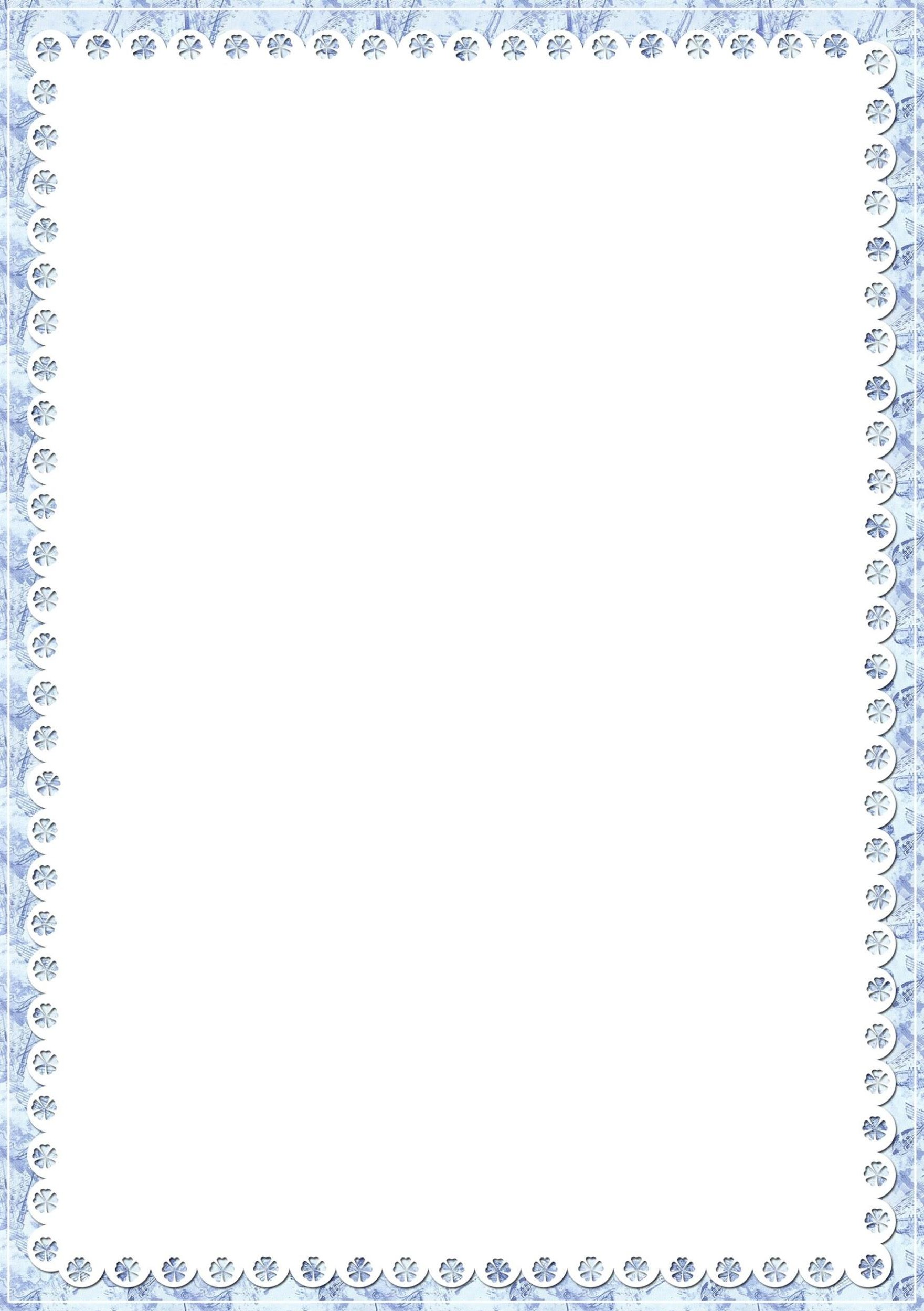 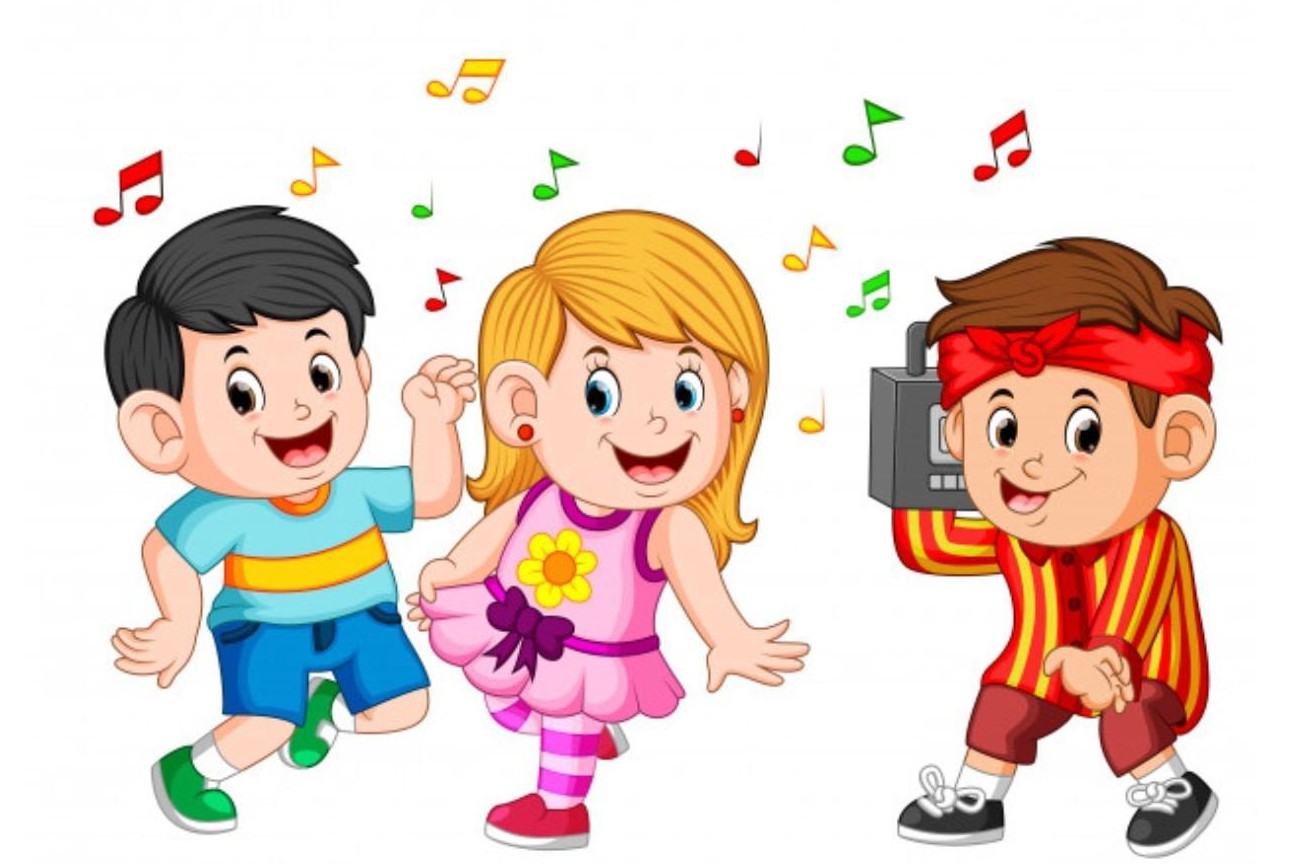 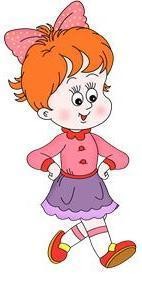 воспитательЗачем ребенку нужны танцы?Каждый родитель знает, насколько важно не только интеллектуальное, но и физическое развитие ребёнка. Ведь именно в детстве происходит бурный рост организма, активно формируется нервная и костно-мышечная система, совершенствуется дыхательный аппарат и закладываются основы хорошего здоровья. Важно и то, что правильно подобранная физическаяНагрузка оказывает положительное влияние на интеллект ребенка. Неудивительно, что уже с раннего возраста малыша мамы и папы всерьез задумываются о том, что предпочесть—спорт или танцы.У занятий спортом помимо множества преимуществ есть свои минусы и противопоказания. Что же касается танцев, то этоОптимальный выбор в любом возрасте:Физическое здоровье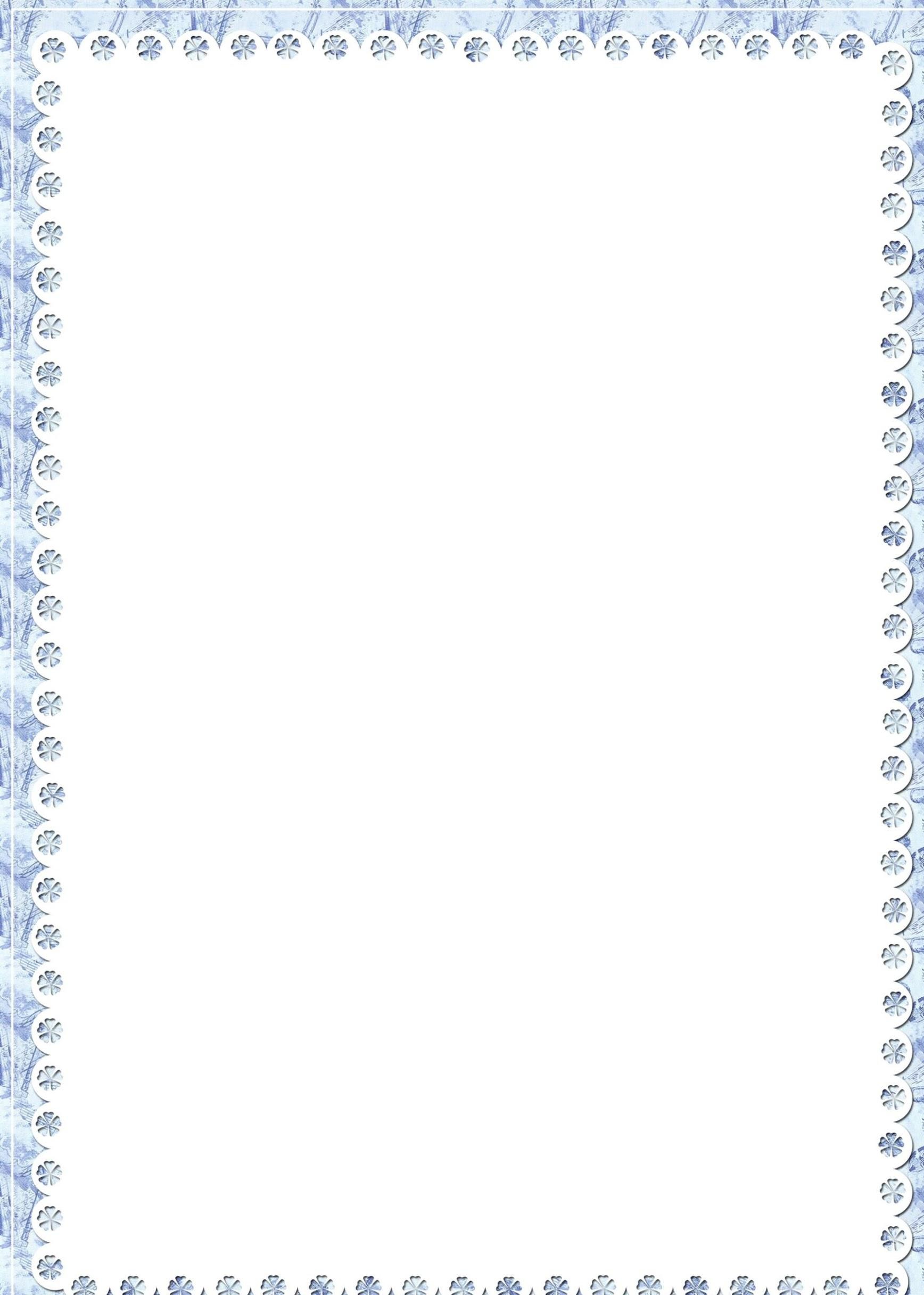 На суставы, сердце и всю систему кровообращения танцы оказывают самое положительное влияние за счет интервальной нагрузки и равномерного воздействия на все группы мышц.Кроме того, танцы в отличие от спорта не травматичны и почти не имеют противопоказаний.Психологическое здоровьеИменно танец позволяет выплеснуть всю негативную энергию, накопившуюся в течение дня, а также дать свободу своим внутренним переживаниям и энергии, снять стресс.Развитие памяти и интеллектаСистематические занятия танцами,  заучивания движений, шагов, партий, танцевальных связок и комбинаций — это,во-первых, отличная тренировка для памяти.Коммуникация и социальная адаптацияВ танцах, даже у самых маленьких, реализуется потребность в общении. Дети учатся находить общий язык, работать в паре и в коллективе, договариваться.Навык публичных выступленийВыступления на сцене снимают всякий страх перед публикой. Никакого стеснения!Артистичность,музыкальность, чувство ритма, способность к импровизации—вот то, что в избытке дарят танцы.КоординацияОдин из важнейших навыков в жизни. Занятия танцами, как никакие другие физические нагрузки, развиваюткоординацию и «мышечную память»,уходит детская неуклюжесть.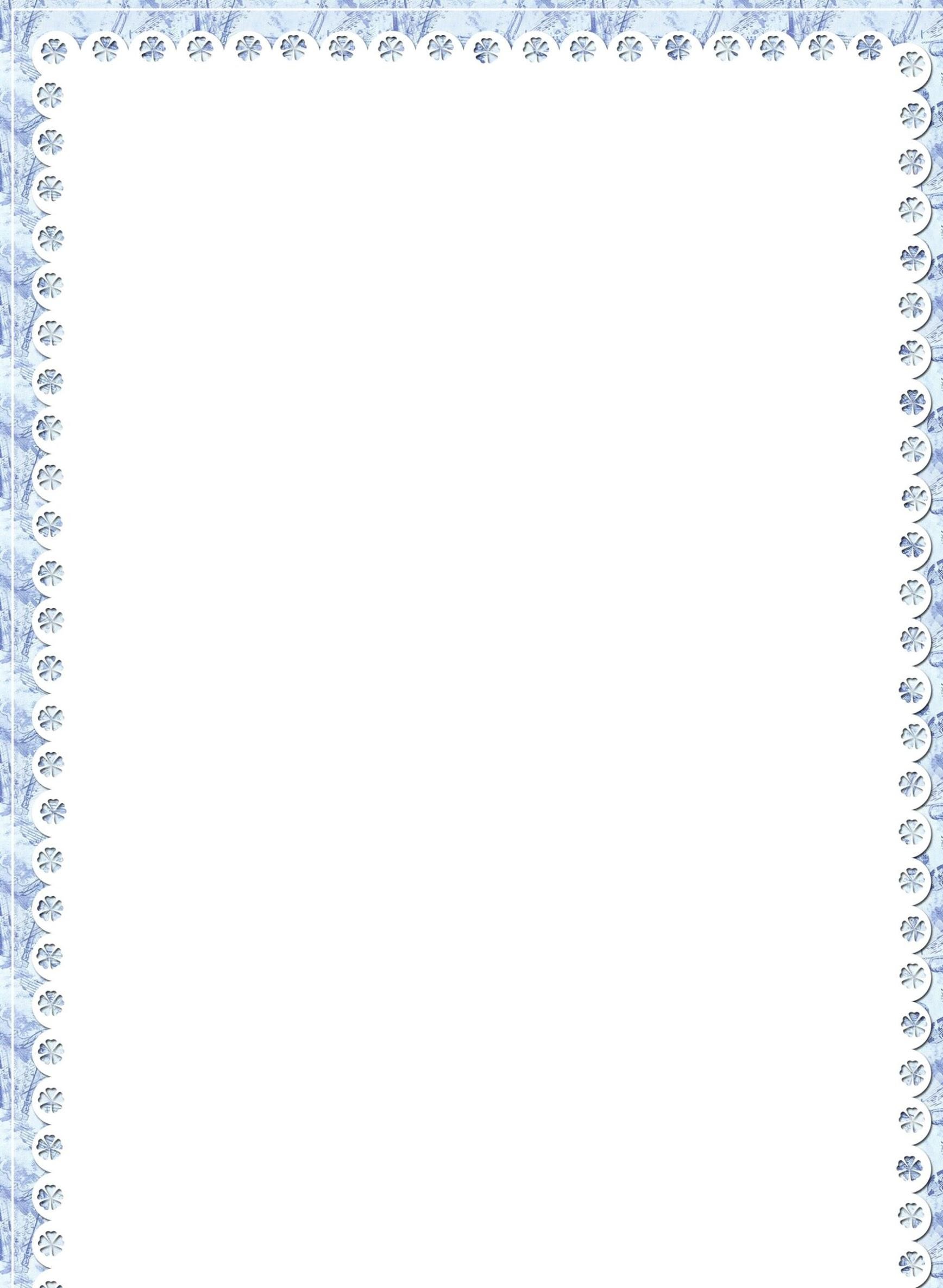 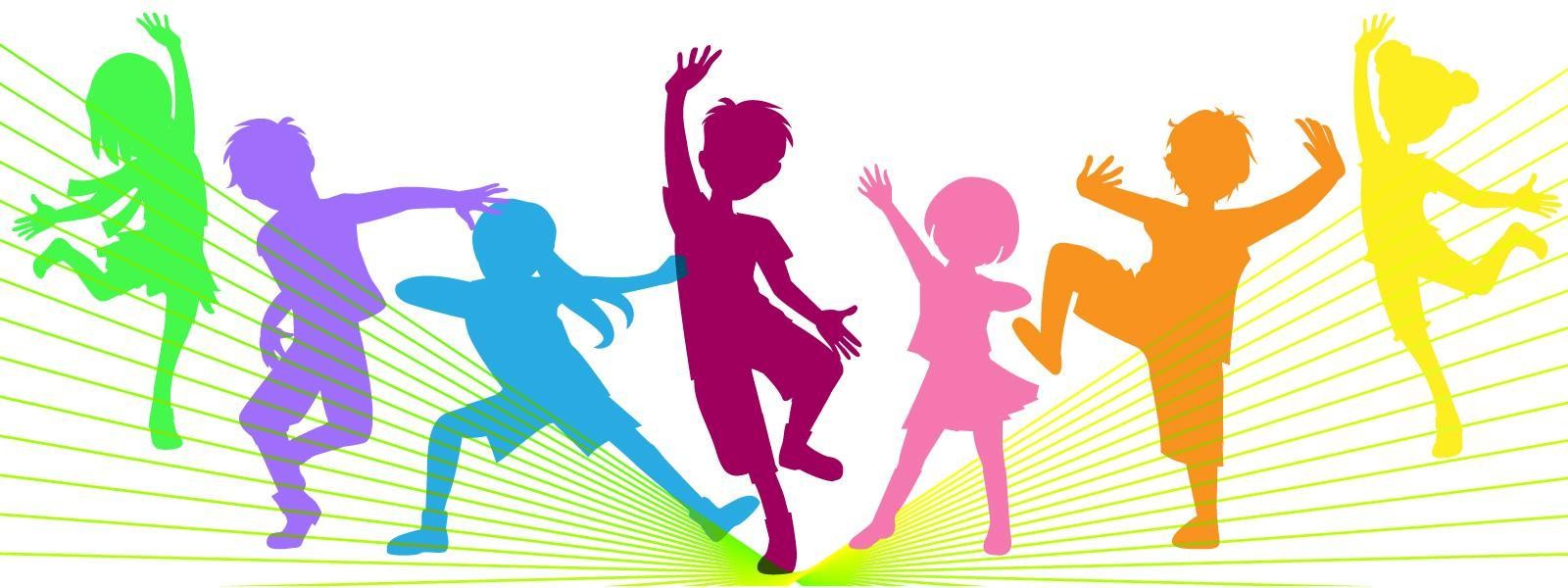 Гармоничное физическое развитиеИзвестно, что дети, постоянно занимающиеся танцами, не страдают искривлением позвоночника, имеют пропорционально развитую мышечную систему, красивую походку и правильную осанку. Врачи констатируют, что никакой вид спорта так не эффективен в выравнивании позвоночника, как занятия танцами.Пластика, изящество и ловкость прилагаются.